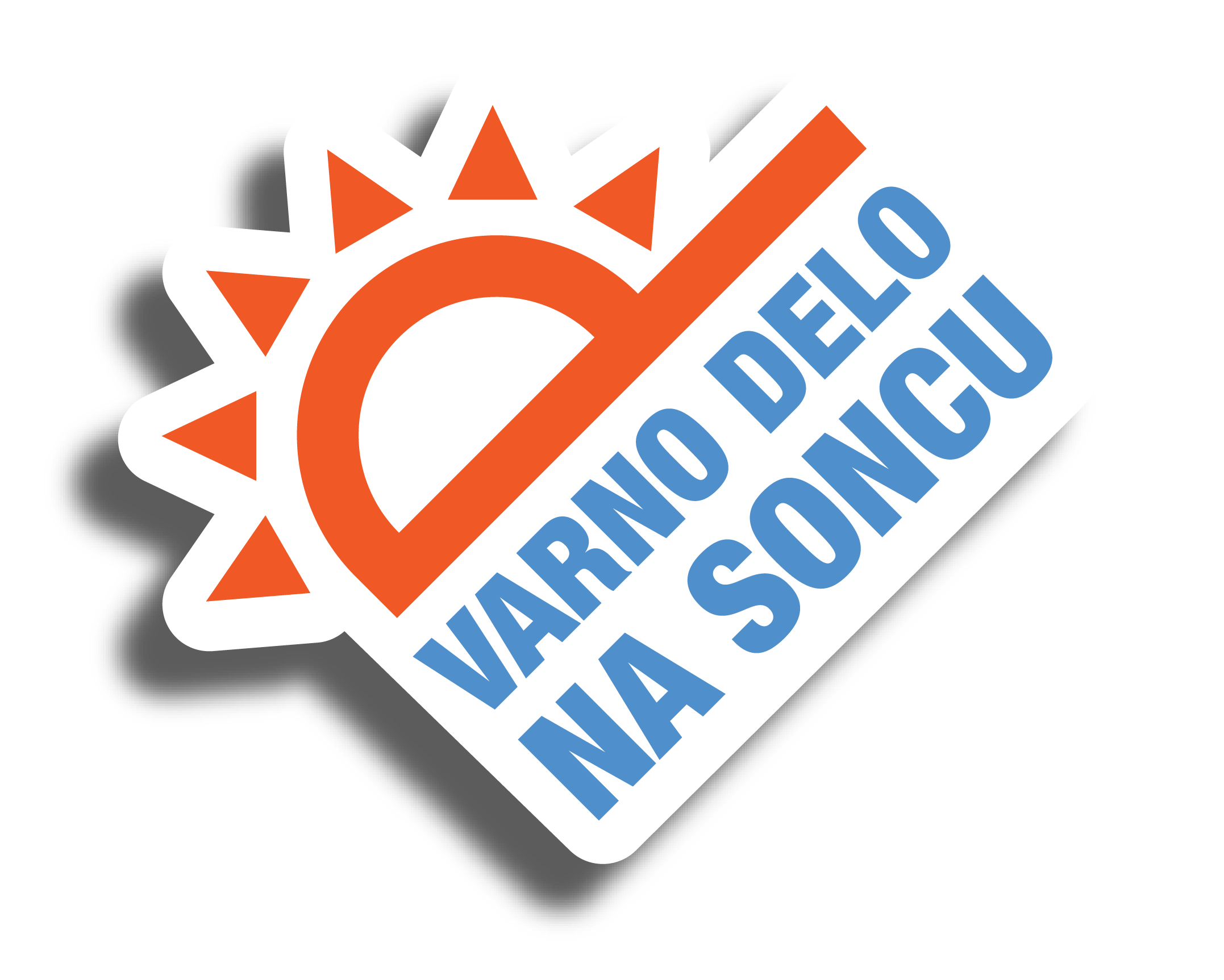 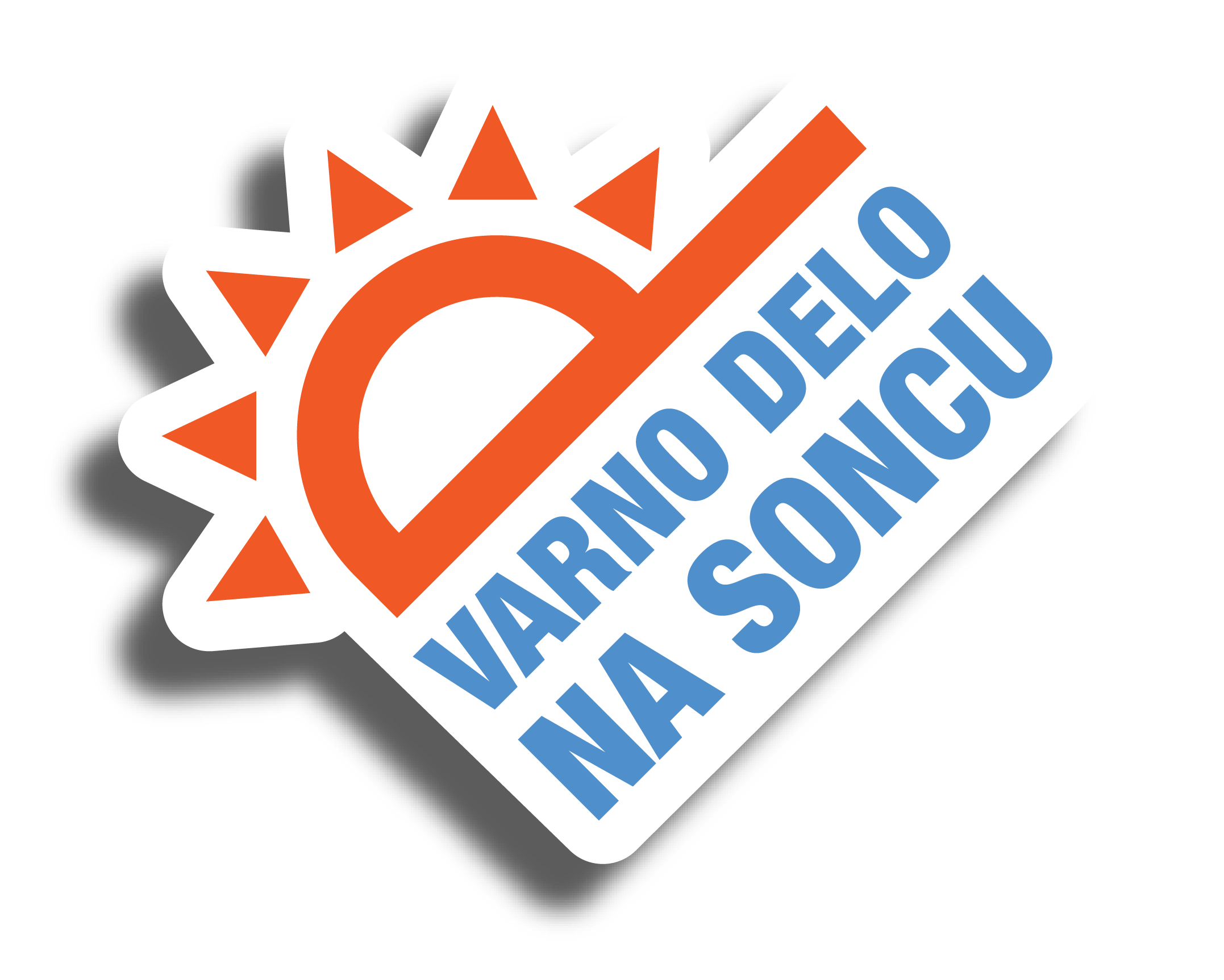 VABIMO VAS NA DELAVNICOVarno delo na soncu Klinični inštitut za medicino dela, prometa in športa, 19. april 2018PROGRAMUdeležba na delavnici je brezplačna. Udeleženci bodo prejeli izobraževalna in promocijska gradiva.---------------------------------------------------------------------PRIJAVNICA ZA DELAVNICOVarno delo na soncu, 19. april 2018Prijavnico pošljite do 13. 4. 2018 na e-naslov: katja.draksler@kclj.si ali po faksu na: 01 522 24 78.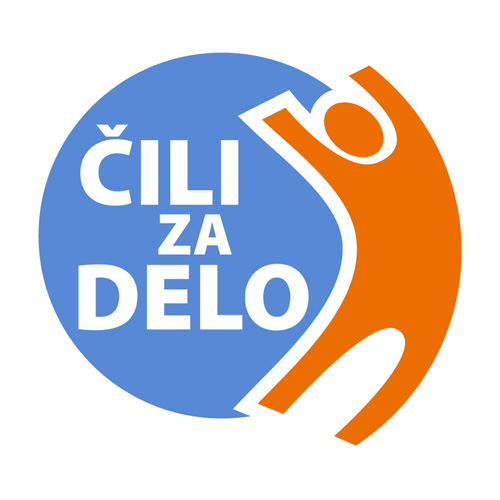 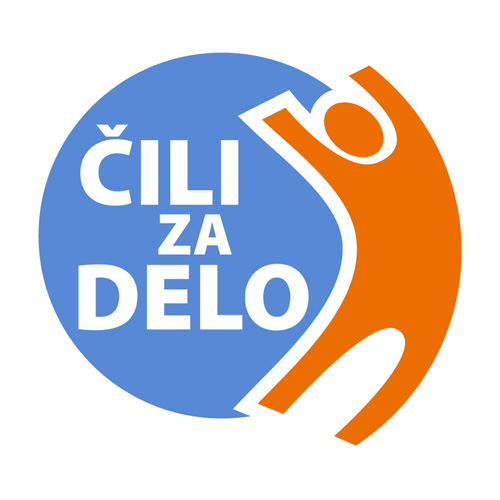 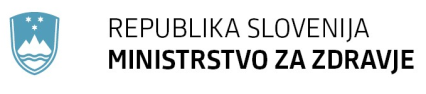 11.00–11.10Uvod v srečanje11.10–12.00Škodljivi učinki UV-sevanja in visokih temperatur na zdravje Martin Kurent, dr. med.12.00–12.20ODMOR12.20–14.00DELAVNICA: Priprava načrta promocije zdravja za Varno delo na soncuTanja Urdih Lazar14.00–14.20Razdelitev gradiv udeležencemIme in priimekTelefonE-poštaNaziv in naslov organizacije